N ___5Ա-վ1___                              	                         « 20 »___մարտ___2023թ.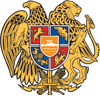 ԳԻՏԱԿԱՆ ԱՍՏԻՃԱՆՆԵՐԻ ՇՆՈՐՀՈՒՄԸ ՀԱՍՏԱՏԵԼՈՒ           ԵՎ ՎԿԱՅԱԳՐԵՐՈՎ ԱՄՐԱԳՐԵԼՈՒ ՄԱՍԻՆՀամաձայն  ՀՀ Կառավարության 08.08.1997թ. հ. 327 որոշմամբ հաստատված «Հայաստանի Հանրապետությունում գիտական աստիճանաշնորհման կանոնակարգի»  5-րդ գլխի 36-րդ կետի և ՀՀ ԿԳՄՍ նախարարի 14.08.2019թ. հ.31-Լ հրամանով հաստատված «Հայաստանի Հանրապետության բարձրագույն որակավորման կոմիտեի կանոնադրության»  3-րդ գլխի 11-րդ կետի 8) ենթակետի՝	Հաստատել և վկայագրերով ամրագրել.1.Երևանի պետական համալսարանում գործող ԲՈԿ-ի 050 Մաթեմատիկայի  մասնագիտական խորհրդի որոշումը Նավասարդ Կարենի Վարդանյանին  ֆիզիկամաթեմատիկական գիտությունների թեկնածուի (Ա.01.07 թվանիշով) գիտական աստիճան շնորհելու մասին:2.Երևանի պետական համալսարանում գործող ԲՈԿ-ի 049 Ֆիզիկայի մասնագիտական խորհրդի որոշումը Տիգրան Կարենի Ղուկասյանին ֆիզիկամաթեմատիկական գիտությունների թեկնածուի (Ա.04.07 թվանիշով) գիտական աստիճան շնորհելու մասին:3.«Քենդլ» սինքրոտրոնային հետազոտությունների ինստիտուտում գործող ԲՈԿ-ի 021 Ֆիզիկայի մասնագիտական խորհրդի որոշումը Լուսինե Վրեժի Ասլյանին ֆիզիկամաթեմատիկական գիտությունների թեկնածուի (Ա.04.20 թվանիշով) գիտական աստիճան շնորհելու մասին:4.Երևանի պետական համալսարանում գործող ԲՈԿ-ի 051 Կենսաֆիզիկայի մասնագիտական խորհրդի որոշումը Շուշանիկ Արմենի Ղազարյանին կենսաբանական գիտությունների թեկնածուի (Գ.00.04 թվանիշով) գիտական աստիճան շնորհելու մասին:5.Հայաստանի ազգային պոլիտեխնիկական համալսարանում գործող ԲՈԿ-ի 031 Մետալուրգիայի և նյութագիտության մասնագիտական խորհրդի որոշումը Էդգար Գագիկի  Զաքարյանին տեխնիկական գիտությունների թեկնածուի (Ե.16.02 թվանիշով) գիտական աստիճան շնորհելու մասին:6.Երևանի պետական բժշկական համալսարանում գործող ԲՈԿ-ի 061 Մանկաբարձագինեկոլոգիայի և ուռուցքաբանության մասնագիտական խորհրդի որոշումը Անի Կառլենի Ալեքսանյանին բժշկական գիտությունների թեկնածուի (ԺԴ.00.01 թվանիշով) գիտական աստիճան շնորհելու մասին:7.Երևանի պետական բժշկական համալսարանում գործող ԲՈԿ-ի 028 Թերապիայի մասնագիտական խորհրդի որոշումը Տաթևիկ Մուշեղի Շահինյանին բժշկական գիտությունների թեկնածուի (ԺԴ.00.06 թվանիշով) գիտական աստիճան շնորհելու մասին:8.Ճարտարապետության  և շինարարության Հայաստանի ազգային համալսարանում գործող ԲՈԿ-ի 029 Ճարտարապետության  մասնագիտական խորհրդի որոշումը Լիլիթ Սամվելի Բաբայանին ճարտարապետության թեկնածուի (ԺԸ.00.01 թվանիշով) գիտական աստիճան շնորհելու մասին:9.Երևանի պետական համալսարանում գործող ԲՈԿ-ի 015 Տնտեսագիտության մասնագիտական խորհրդի որոշումը Անի Ժորայի Սարգսյանին տնտեսագիտության թեկնածուի (Ը.00.02 թվանիշով) գիտական աստիճան շնորհելու մասին: 10.Երևանի պետական համալսարանում գործող ԲՈԿ-ի 015 Տնտեսագիտության մասնագիտական խորհրդի որոշումը Արինե Տարոնի Ստեփանյանին տնտեսագիտության թեկնածուի (Ը.00.02 թվանիշով) գիտական աստիճան շնորհելու մասին:11.Երևանի պետական համալսարանում գործող ԲՈԿ-ի 015 Տնտեսագիտության մասնագիտական խորհրդի որոշումը Մհեր Սեյրանի Ֆրանգուլյանին տնտեսագիտության թեկնածուի (Ը.00.02 թվանիշով) գիտական աստիճան շնորհելու մասին:12.Երևանի պետական համալսարանում գործող ԲՈԿ-ի 015 Տնտեսագիտության մասնագիտական խորհրդի որոշումը Սուրեն Ռաֆիկի Լևոնյանին տնտեսագիտության թեկնածուի (Ը.00.08 թվանիշով) գիտական աստիճան շնորհելու մասին:13.Երևանի պետական համալսարանում գործող ԲՈԿ-ի 015 Տնտեսագիտության մասնագիտական խորհրդի որոշումը Ռոմիկ Արմենի Ղազարյանին տնտեսագիտության թեկնածուի (Ը.00.08 թվանիշով) գիտական աստիճան շնորհելու մասին:14.Հայաստանի պետական տնտեսագիտական համալսարանում գործող ԲՈԿ-ի 014 Տնտեսագիտության մասնագիտական խորհրդի որոշումը Աստղիկ Գևորգի Պողոսյանին տնտեսագիտության թեկնածուի (Ը.00.03 թվանիշով) գիտական աստիճան շնորհելու մասին: 15.Հայաստանի պետական տնտեսագիտական համալսարանում գործող ԲՈԿ-ի 014 Տնտեսագիտության մասնագիտական խորհրդի որոշումը Հռիփսիմե Հովհաննեսի Հովսեփյանին տնտեսագիտության թեկնածուի (Ը.00.03 թվանիշով) գիտական աստիճան շնորհելու մասին:16.ՀՀ ԳԱԱ Գրականության ինստիտուտում գործող ԲՈԿ-ի 003 Գրականագիտության մասնագիտական խորհրդի որոշումը Սիրանուշ Հովիկի Փարսադանյանին բանասիրական  գիտությունների թեկնածուի (Ժ.01.01 թվանիշով) գիտական աստիճան շնորհելու մասին:17.Վ. Բրյուսովի անվան պետական համալսարանում գործող ԲՈԿ-ի 059 Սլավոնական լեզուների մասնագիտական խորհրդի որոշումը Ռուզան Լևոնի Մուսեյանին բանասիրական գիտությունների թեկնածուի (Ժ.02.02 թվանիշով) գիտական աստիճան շնորհելու մասին:18.Երևանի պետական համալսարանում գործող ԲՈԿ-ի 009 Օտար լեզուների մասնագիտական խորհրդի որոշումը Հեղինե Վեսմիրի Խարազյանին բանասիրական գիտությունների թեկնածուի (Ժ.02.07 թվանիշով) գիտական աստիճան շնորհելու մասին:19.Երևանի պետական համալսարանում գործող ԲՈԿ-ի 009 Օտար լեզուների մասնագիտական խորհրդի որոշումը Աննա Անդրանիկի Մելքոնյանին բանասիրական գիտությունների թեկնածուի (Ժ.02.07 թվանիշով) գիտական աստիճան շնորհելու մասին:Հիմք՝  մասնագիտական  խորհուրդների  որոշումները  և  բաժինների   հհ. 1-5221 - 1-5228,  2-5398 - 2-5408 եզրակացությունները:	ԿՈՄԻՏԵԻ ՆԱԽԱԳԱՀԻ 	ՊԱՐՏԱԿԱՆՈՒԹՅՈՒՆՆԵՐԸ ԿԱՏԱՐՈՂ				ԳԱԳԻԿ ՔԹՐՅԱՆ			ՀԱՅԱՍՏԱՆԻ ՀԱՆՐԱՊԵՏՈՒԹՅՈՒՆ ԲԱՐՁՐԱԳՈՒՅՆ ՈՐԱԿԱՎՈՐՄԱՆ ԿՈՄԻՏԵԻ ՆԱԽԱԳԱՀՀՐԱՄԱՆ